Производство Акриловых ванн  «Орион»г. Екатеринбург тел.(343)2072627Сайт www.2072627.рфE-mail   2072627@mail.ruВанна акриловая Волна 1500Х700Акриловая ванна Бриз 1700х750Ванны цветные (золото, черный брильянт, голубая и т.д.более 200 цветов)  Акриловая ванна Черный брильянт 1700х800  РазмерыДлинна- 1500
Ширина-700
ОбъемВесГлубина до перелива.Диаметр сливного отв..Толщина акрила, производитель акрилового листаТолщина-4мм
КомплектацияКомплект установочный Стандарт-150 (4 ножки рама для установки ванны на ножки, гар. талоном) Цена3300руб.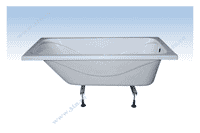 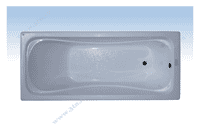   РазмерыДлинна- 1700
Ширина-750
ОбъемВесГлубина до перелива.Диаметр сливного отв..Толщина акрила, производитель акрилового листаТолщина-4мм
КомплектацияКомплект установочный Стандарт-170 (4 ножки рама для установки ванны на ножки, гар. талоном) Цена3500руб. 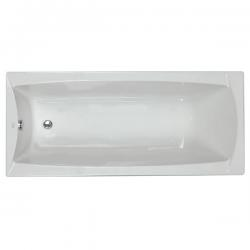   РазмерыДлинна- 1700
Ширина-750
ОбъемВесГлубина до перелива.Диаметр сливного отв..Толщина акрила, производитель акрилового листаТолщина-4мм
КомплектацияКомплект установочный Стандарт-170 (4 ножки рама для установки ванны на ножки, гар. талоном) Цена10000руб. 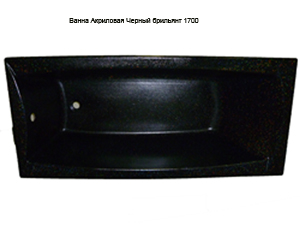 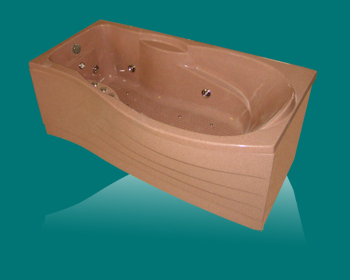 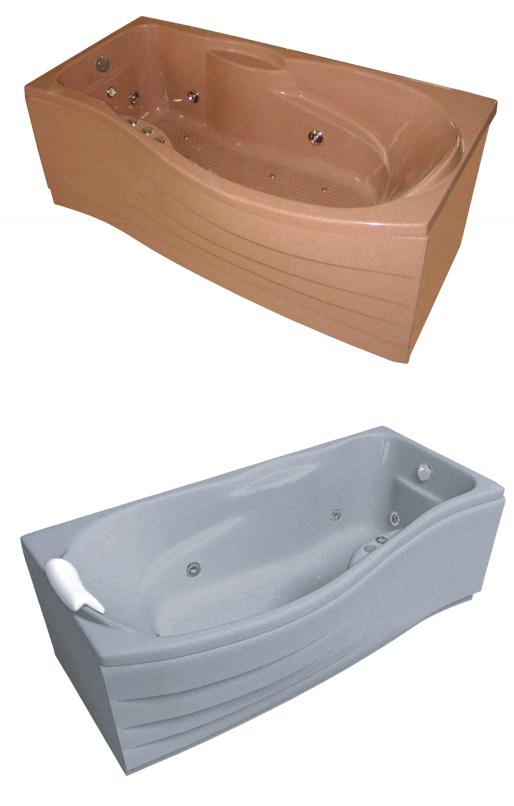 Бриг (1700х885х650) левая/правая Базовая комплектация - 19000р Бриг (1700х885х650) левая/правая Базовая комплектация - 19000р 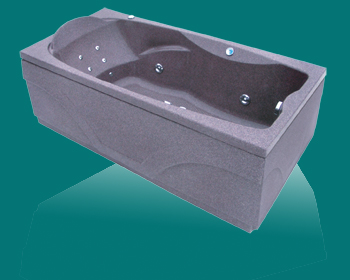 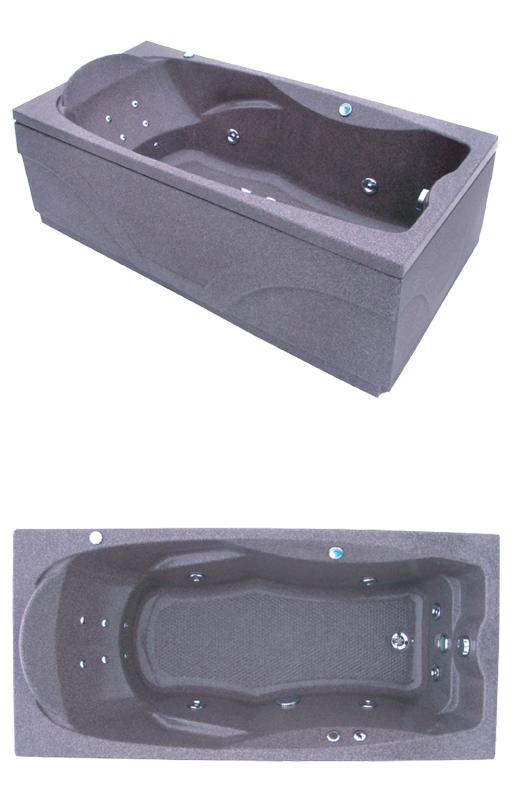  Нептун (1710х805х660) Базовая комплектация - 12500р  Нептун (1710х805х660) Базовая комплектация - 12500р 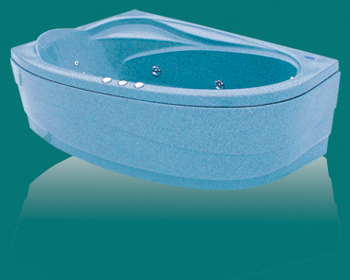 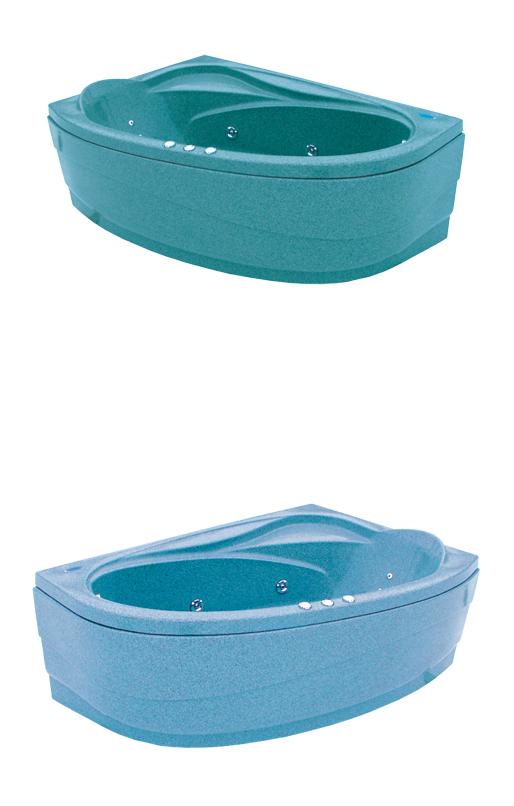 Орион(1650х1100х655) левая/правая Базовая комплектация - 20000р Орион(1650х1100х655) левая/правая Базовая комплектация - 20000р 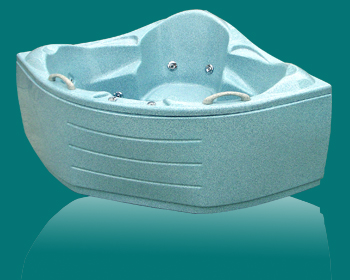 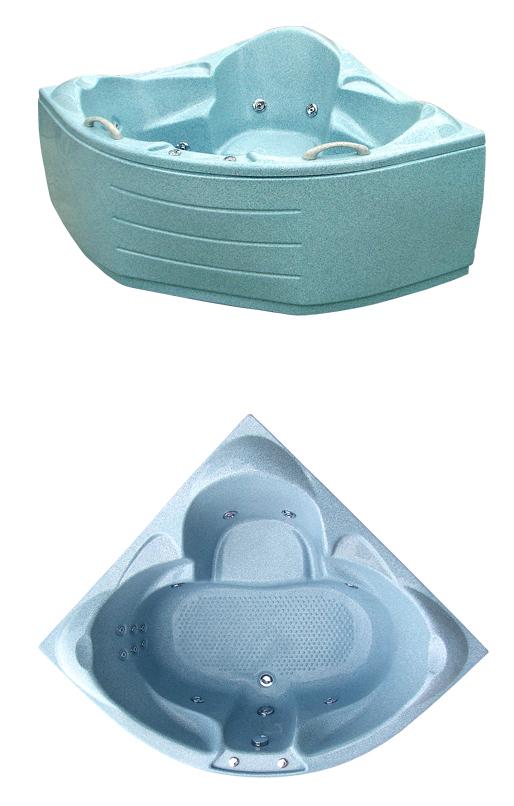 Оди (1430х1430х805) Базовая комплектация - 25000р Оди (1430х1430х805) Базовая комплектация - 25000р 